Form B2-2: Site Compliance and Commissioning test requirements for Type B Power Generating ModulesThis form should be completed if site compliance tests are being undertaken for some or all of the Interface Protection where it is not Type Tested and for other compliance tests that are being undertaken on site.Generator Details:Generator Details:Generator (name)Installation details:Installation details:AddressPost CodeDate of commissioning RequirementCompliance by provision of Manufacturers’ Information or type test reports.Reference number should be detailed and Manufacturers’ Information attached.Compliance by commissioning tests.Tick if true and complete relevant sections of form below.Over and under voltage protection HV –calibration testOver and under voltage protection HV – stability testOver and Under Frequency protection – calibration testOver and Under Frequency protection - stability testLoss of mains protection – calibration testLoss of mains protection – stability testWiring functional tests: If required by para 15.2.1Over and Under Voltage Protection HV.Where the Connection Point is at HV the Generator shall demonstrate compliance with this EREC G99 in respect of Over and Under Voltage Protection by provision of Manufacturers Information, type test reports or by undertaking the following tests on site.Tests referenced to 110 V ph-ph VT output.Over and Under Voltage Protection HV.Where the Connection Point is at HV the Generator shall demonstrate compliance with this EREC G99 in respect of Over and Under Voltage Protection by provision of Manufacturers Information, type test reports or by undertaking the following tests on site.Tests referenced to 110 V ph-ph VT output.Over and Under Voltage Protection HV.Where the Connection Point is at HV the Generator shall demonstrate compliance with this EREC G99 in respect of Over and Under Voltage Protection by provision of Manufacturers Information, type test reports or by undertaking the following tests on site.Tests referenced to 110 V ph-ph VT output.Over and Under Voltage Protection HV.Where the Connection Point is at HV the Generator shall demonstrate compliance with this EREC G99 in respect of Over and Under Voltage Protection by provision of Manufacturers Information, type test reports or by undertaking the following tests on site.Tests referenced to 110 V ph-ph VT output.Over and Under Voltage Protection HV.Where the Connection Point is at HV the Generator shall demonstrate compliance with this EREC G99 in respect of Over and Under Voltage Protection by provision of Manufacturers Information, type test reports or by undertaking the following tests on site.Tests referenced to 110 V ph-ph VT output.Over and Under Voltage Protection HV.Where the Connection Point is at HV the Generator shall demonstrate compliance with this EREC G99 in respect of Over and Under Voltage Protection by provision of Manufacturers Information, type test reports or by undertaking the following tests on site.Tests referenced to 110 V ph-ph VT output.Over and Under Voltage Protection HV.Where the Connection Point is at HV the Generator shall demonstrate compliance with this EREC G99 in respect of Over and Under Voltage Protection by provision of Manufacturers Information, type test reports or by undertaking the following tests on site.Tests referenced to 110 V ph-ph VT output.Over and Under Voltage Protection HV.Where the Connection Point is at HV the Generator shall demonstrate compliance with this EREC G99 in respect of Over and Under Voltage Protection by provision of Manufacturers Information, type test reports or by undertaking the following tests on site.Tests referenced to 110 V ph-ph VT output.Over and Under Voltage Protection HV.Where the Connection Point is at HV the Generator shall demonstrate compliance with this EREC G99 in respect of Over and Under Voltage Protection by provision of Manufacturers Information, type test reports or by undertaking the following tests on site.Tests referenced to 110 V ph-ph VT output.Over and Under Voltage Protection HV.Where the Connection Point is at HV the Generator shall demonstrate compliance with this EREC G99 in respect of Over and Under Voltage Protection by provision of Manufacturers Information, type test reports or by undertaking the following tests on site.Tests referenced to 110 V ph-ph VT output.Over and Under Voltage Protection HV.Where the Connection Point is at HV the Generator shall demonstrate compliance with this EREC G99 in respect of Over and Under Voltage Protection by provision of Manufacturers Information, type test reports or by undertaking the following tests on site.Tests referenced to 110 V ph-ph VT output.Over and Under Voltage Protection HV.Where the Connection Point is at HV the Generator shall demonstrate compliance with this EREC G99 in respect of Over and Under Voltage Protection by provision of Manufacturers Information, type test reports or by undertaking the following tests on site.Tests referenced to 110 V ph-ph VT output.Over and Under Voltage Protection HV.Where the Connection Point is at HV the Generator shall demonstrate compliance with this EREC G99 in respect of Over and Under Voltage Protection by provision of Manufacturers Information, type test reports or by undertaking the following tests on site.Tests referenced to 110 V ph-ph VT output.Calibration and Accuracy Tests.Calibration and Accuracy Tests.Calibration and Accuracy Tests.Calibration and Accuracy Tests.Calibration and Accuracy Tests.Calibration and Accuracy Tests.Calibration and Accuracy Tests.Calibration and Accuracy Tests.Calibration and Accuracy Tests.Calibration and Accuracy Tests.Calibration and Accuracy Tests.Calibration and Accuracy Tests.Calibration and Accuracy Tests.PhaseSettingTime DelayPickup VoltagePickup VoltagePickup VoltagePickup VoltageRelay Operating Time measured value ± 2 VRelay Operating Time measured value ± 2 VRelay Operating Time measured value ± 2 VRelay Operating Time measured value ± 2 VRelay Operating Time measured value ± 2 VRelay Operating Time measured value ± 2 VStage 1 Over VoltageStage 1 Over VoltageStage 1 Over VoltageLower LimitMeasured ValueUpper LimitResultTest ValueLower LimitMeasured ValueUpper LimitUpper LimitResultL1 - L2121 V110 V VT secondary1.0 s119.35122.65Pass/ FailMeasured value plus 2 V1.0 s1.1 s1.1 sPass /FailL2 - L3121 V110 V VT secondary1.0 s119.35122.65Pass/ FailMeasured value plus 2 V1.0 s1.1 s1.1 sPass/ FailL3 - L1121 V110 V VT secondary1.0 s119.35122.65Pass/ FailMeasured value plus 2 V1.0 s1.1 s1.1 sPass/ FailStage 2 Over VoltageStage 2 Over VoltageStage 2 Over VoltageLower LimitMeasured ValueUpper LimitResultTest ValueLower LimitMeasured ValueUpper LimitUpper LimitResultL1 - L2124.3 V110 V VT secondary0.5 s122.65125.95Pass/ FailMeasured value plus 2 V0.5 s0.6 sPass/FailL2 - L3124.3 V110 V VT secondary0.5 s122.65125.95Pass/ FailMeasured value plus 2 V0.5 s0.6 sPass/FailL3 - L1124.3 V110 V VT secondary0.5 s122.65125.95Pass/ FailMeasured value plus 2 V0.5 s0.6 sPass/FailUnder VoltageUnder VoltageUnder VoltageLower LimitMeasured ValueUpper LimitTest ValueLower LimitMeasured ValueUpper LimitUpper LimitResultL1 - L288.0 V110 V VT secondary2.5s86.3589.65Pass/ FailMeasured value minus 2 V2.5 s2.6 s2.6 sPass/ FailL2 - L388.0 V110 V VT secondary2.5s86.3589.65Pass/ FailMeasured value minus 2 V2.5 s2.6 s2.6 sPass / FailL3 - L188.0 V110 V VT secondary2.5s86.3589.65Pass/ FailMeasured value minus 2 V2.5 s2.6 s2.6 sPass/ FailOver and Under Voltage Protection Tests HV referenced to 110 V ph-ph VT outputOver and Under Voltage Protection Tests HV referenced to 110 V ph-ph VT outputOver and Under Voltage Protection Tests HV referenced to 110 V ph-ph VT outputOver and Under Voltage Protection Tests HV referenced to 110 V ph-ph VT outputOver and Under Voltage Protection Tests HV referenced to 110 V ph-ph VT outputOver and Under Voltage Protection Tests HV referenced to 110 V ph-ph VT outputOver and Under Voltage Protection Tests HV referenced to 110 V ph-ph VT outputOver and Under Voltage Protection Tests HV referenced to 110 V ph-ph VT outputStability Tests.Stability Tests.Stability Tests.Stability Tests.Stability Tests.Stability Tests.Stability Tests.Stability Tests.Test DescriptionSettingTime DelayTest Condition
(3-Phase Value )Test Voltage
All phases
ph-phTest DurationConfirm No TripResultInside Normal band------------------< OV Stage 1119 V5.00 sPass/FailStage 1 Over Voltage121 V1.0 s> OV Stage 1122.3 V0.95 sPass/FailStage 2 Over Voltage124.3 V0.5 s> OV Stage 2126.3 V0.45 sPass/FailInside Normal band------------------> UV90 V5.00 sPass/FailUnder Voltage88 V2.5 s< UV 86 V2.45 sPass/FailAdditional Comments / Observations:Additional Comments / Observations:Additional Comments / Observations:Additional Comments / Observations:Additional Comments / Observations:Additional Comments / Observations:Additional Comments / Observations:Additional Comments / Observations:Over and Under Frequency Protection. The Generator shall demonstrate compliance with this EREC G99 in respect of Over and Under Frequency Protection by provision of Manufacturers Information, type test reports or by undertaking the following tests on site.Over and Under Frequency Protection. The Generator shall demonstrate compliance with this EREC G99 in respect of Over and Under Frequency Protection by provision of Manufacturers Information, type test reports or by undertaking the following tests on site.Over and Under Frequency Protection. The Generator shall demonstrate compliance with this EREC G99 in respect of Over and Under Frequency Protection by provision of Manufacturers Information, type test reports or by undertaking the following tests on site.Over and Under Frequency Protection. The Generator shall demonstrate compliance with this EREC G99 in respect of Over and Under Frequency Protection by provision of Manufacturers Information, type test reports or by undertaking the following tests on site.Over and Under Frequency Protection. The Generator shall demonstrate compliance with this EREC G99 in respect of Over and Under Frequency Protection by provision of Manufacturers Information, type test reports or by undertaking the following tests on site.Over and Under Frequency Protection. The Generator shall demonstrate compliance with this EREC G99 in respect of Over and Under Frequency Protection by provision of Manufacturers Information, type test reports or by undertaking the following tests on site.Over and Under Frequency Protection. The Generator shall demonstrate compliance with this EREC G99 in respect of Over and Under Frequency Protection by provision of Manufacturers Information, type test reports or by undertaking the following tests on site.Over and Under Frequency Protection. The Generator shall demonstrate compliance with this EREC G99 in respect of Over and Under Frequency Protection by provision of Manufacturers Information, type test reports or by undertaking the following tests on site.Over and Under Frequency Protection. The Generator shall demonstrate compliance with this EREC G99 in respect of Over and Under Frequency Protection by provision of Manufacturers Information, type test reports or by undertaking the following tests on site.Over and Under Frequency Protection. The Generator shall demonstrate compliance with this EREC G99 in respect of Over and Under Frequency Protection by provision of Manufacturers Information, type test reports or by undertaking the following tests on site.Over and Under Frequency Protection. The Generator shall demonstrate compliance with this EREC G99 in respect of Over and Under Frequency Protection by provision of Manufacturers Information, type test reports or by undertaking the following tests on site.Over and Under Frequency Protection. The Generator shall demonstrate compliance with this EREC G99 in respect of Over and Under Frequency Protection by provision of Manufacturers Information, type test reports or by undertaking the following tests on site.Over and Under Frequency Protection. The Generator shall demonstrate compliance with this EREC G99 in respect of Over and Under Frequency Protection by provision of Manufacturers Information, type test reports or by undertaking the following tests on site.Over and Under Frequency Protection. The Generator shall demonstrate compliance with this EREC G99 in respect of Over and Under Frequency Protection by provision of Manufacturers Information, type test reports or by undertaking the following tests on site.Over and Under Frequency Protection. The Generator shall demonstrate compliance with this EREC G99 in respect of Over and Under Frequency Protection by provision of Manufacturers Information, type test reports or by undertaking the following tests on site.Over and Under Frequency Protection. The Generator shall demonstrate compliance with this EREC G99 in respect of Over and Under Frequency Protection by provision of Manufacturers Information, type test reports or by undertaking the following tests on site.Over and Under Frequency Protection. The Generator shall demonstrate compliance with this EREC G99 in respect of Over and Under Frequency Protection by provision of Manufacturers Information, type test reports or by undertaking the following tests on site.Over and Under Frequency Protection. The Generator shall demonstrate compliance with this EREC G99 in respect of Over and Under Frequency Protection by provision of Manufacturers Information, type test reports or by undertaking the following tests on site.Over and Under Frequency Protection. The Generator shall demonstrate compliance with this EREC G99 in respect of Over and Under Frequency Protection by provision of Manufacturers Information, type test reports or by undertaking the following tests on site.Calibration and Accuracy Tests.Calibration and Accuracy Tests.Calibration and Accuracy Tests.Calibration and Accuracy Tests.Calibration and Accuracy Tests.Calibration and Accuracy Tests.Calibration and Accuracy Tests.Calibration and Accuracy Tests.Calibration and Accuracy Tests.Calibration and Accuracy Tests.Calibration and Accuracy Tests.Calibration and Accuracy Tests.Calibration and Accuracy Tests.Calibration and Accuracy Tests.Calibration and Accuracy Tests.Calibration and Accuracy Tests.Calibration and Accuracy Tests.Calibration and Accuracy Tests.Calibration and Accuracy Tests.SettingTime DelayTime DelayPickup FrequencyPickup FrequencyPickup FrequencyPickup FrequencyPickup FrequencyPickup FrequencyPickup FrequencyRelay Operating Time Relay Operating Time Relay Operating Time Relay Operating Time Relay Operating Time Relay Operating Time Relay Operating Time Relay Operating Time Relay Operating Time Over FrequencyOver FrequencyOver FrequencyLower LimitMeasured ValueMeasured ValueMeasured ValueUpper LimitResultResultFreq stepFreq stepLower LimitLower LimitMeasured ValueMeasured ValueMeasured ValueUpper LimitResult52 Hz0.5 s0.5 s51.9052.10Pass/ Fail Pass/ Fail 51.7-52.3 Hz51.7-52.3 Hz0.50 s0.50 s0.60 sPass/ FailStage 1 Under FrequencyStage 1 Under FrequencyStage 1 Under FrequencyLower LimitMeasured ValueMeasured ValueMeasured ValueUpper LimitResultResultFreq stepFreq stepLower LimitLower LimitMeasured ValueMeasured ValueMeasured ValueUpper LimitResult47.5 Hz20 20 47.4047.60Pass /Fail Pass /Fail 47.8-47.2 Hz47.8-47.2 Hz20.0 s20.0 s20.2 sPass/ FailStage 2 Under FrequencyStage 2 Under FrequencyStage 2 Under FrequencyLower LimitMeasured ValueMeasured ValueMeasured ValueUpper LimitResultResultFreq stepFreq stepLower LimitLower LimitMeasured ValueMeasured ValueMeasured ValueUpper LimitResult47 Hz0.5 s0.5 s46.9047.1Pass/ Fail Pass/ Fail 47.3-46.7 Hz47.3-46.7 Hz0.50 s0.50 s0.60 sPass /FailStability Tests.Stability Tests.Stability Tests.Stability Tests.Stability Tests.Stability Tests.Stability Tests.Stability Tests.Stability Tests.Stability Tests.Stability Tests.Stability Tests.Stability Tests.Stability Tests.Stability Tests.Stability Tests.Stability Tests.Stability Tests.Stability Tests.Test DescriptionTest DescriptionTest DescriptionSettingSettingTime DelayTime DelayTest ConditionTest ConditionTest ConditionTest ConditionTest FrequencyTest FrequencyTest DurationTest DurationTest DurationConfirm No TripConfirm No TripResultInside Normal bandInside Normal bandInside Normal band------------------------------------< OF< OF< OF< OF51.8 Hz51.8 Hz120 s120 s120 sPass/ FailOver FrequencyOver FrequencyOver Frequency52 Hz52 Hz0.5 s0.5 s> OF> OF> OF> OF52.2 Hz52.2 Hz0.45 s0.45 s0.45 sPass/ FailInside Normal bandInside Normal bandInside Normal band------------------------------------> UF Stage 1> UF Stage 1> UF Stage 1> UF Stage 147.7 Hz47.7 Hz30 s30 s30 sPass/ FailStage 1 Under FrequencyStage 1 Under FrequencyStage 1 Under Frequency47.5 Hz47.5 Hz20 s20 s< UF Stage 1< UF Stage 1< UF Stage 1< UF Stage 147.2 Hz47.2 Hz19.5 s19.5 s19.5 sPass/ FailStage 2 Under FrequencyStage 2 Under FrequencyStage 2 Under Frequency47 Hz47 Hz0.5 s0.5 s< UF Stage 2< UF Stage 2< UF Stage 2< UF Stage 246.8 Hz46.8 Hz0.45 s0.45 s0.45 sPass/ FailOver frequency test - Frequency shall be stepped from 51.8 Hz to the test frequency and held for the test duration and then stepped back to 51.8 Hz.Under frequency test - Frequency shall be stepped from 47.7 Hz to the test frequency and held for the test duration and then stepped back to 47.7 Hz.Over frequency test - Frequency shall be stepped from 51.8 Hz to the test frequency and held for the test duration and then stepped back to 51.8 Hz.Under frequency test - Frequency shall be stepped from 47.7 Hz to the test frequency and held for the test duration and then stepped back to 47.7 Hz.Over frequency test - Frequency shall be stepped from 51.8 Hz to the test frequency and held for the test duration and then stepped back to 51.8 Hz.Under frequency test - Frequency shall be stepped from 47.7 Hz to the test frequency and held for the test duration and then stepped back to 47.7 Hz.Over frequency test - Frequency shall be stepped from 51.8 Hz to the test frequency and held for the test duration and then stepped back to 51.8 Hz.Under frequency test - Frequency shall be stepped from 47.7 Hz to the test frequency and held for the test duration and then stepped back to 47.7 Hz.Over frequency test - Frequency shall be stepped from 51.8 Hz to the test frequency and held for the test duration and then stepped back to 51.8 Hz.Under frequency test - Frequency shall be stepped from 47.7 Hz to the test frequency and held for the test duration and then stepped back to 47.7 Hz.Over frequency test - Frequency shall be stepped from 51.8 Hz to the test frequency and held for the test duration and then stepped back to 51.8 Hz.Under frequency test - Frequency shall be stepped from 47.7 Hz to the test frequency and held for the test duration and then stepped back to 47.7 Hz.Over frequency test - Frequency shall be stepped from 51.8 Hz to the test frequency and held for the test duration and then stepped back to 51.8 Hz.Under frequency test - Frequency shall be stepped from 47.7 Hz to the test frequency and held for the test duration and then stepped back to 47.7 Hz.Over frequency test - Frequency shall be stepped from 51.8 Hz to the test frequency and held for the test duration and then stepped back to 51.8 Hz.Under frequency test - Frequency shall be stepped from 47.7 Hz to the test frequency and held for the test duration and then stepped back to 47.7 Hz.Over frequency test - Frequency shall be stepped from 51.8 Hz to the test frequency and held for the test duration and then stepped back to 51.8 Hz.Under frequency test - Frequency shall be stepped from 47.7 Hz to the test frequency and held for the test duration and then stepped back to 47.7 Hz.Over frequency test - Frequency shall be stepped from 51.8 Hz to the test frequency and held for the test duration and then stepped back to 51.8 Hz.Under frequency test - Frequency shall be stepped from 47.7 Hz to the test frequency and held for the test duration and then stepped back to 47.7 Hz.Over frequency test - Frequency shall be stepped from 51.8 Hz to the test frequency and held for the test duration and then stepped back to 51.8 Hz.Under frequency test - Frequency shall be stepped from 47.7 Hz to the test frequency and held for the test duration and then stepped back to 47.7 Hz.Over frequency test - Frequency shall be stepped from 51.8 Hz to the test frequency and held for the test duration and then stepped back to 51.8 Hz.Under frequency test - Frequency shall be stepped from 47.7 Hz to the test frequency and held for the test duration and then stepped back to 47.7 Hz.Over frequency test - Frequency shall be stepped from 51.8 Hz to the test frequency and held for the test duration and then stepped back to 51.8 Hz.Under frequency test - Frequency shall be stepped from 47.7 Hz to the test frequency and held for the test duration and then stepped back to 47.7 Hz.Over frequency test - Frequency shall be stepped from 51.8 Hz to the test frequency and held for the test duration and then stepped back to 51.8 Hz.Under frequency test - Frequency shall be stepped from 47.7 Hz to the test frequency and held for the test duration and then stepped back to 47.7 Hz.Over frequency test - Frequency shall be stepped from 51.8 Hz to the test frequency and held for the test duration and then stepped back to 51.8 Hz.Under frequency test - Frequency shall be stepped from 47.7 Hz to the test frequency and held for the test duration and then stepped back to 47.7 Hz.Over frequency test - Frequency shall be stepped from 51.8 Hz to the test frequency and held for the test duration and then stepped back to 51.8 Hz.Under frequency test - Frequency shall be stepped from 47.7 Hz to the test frequency and held for the test duration and then stepped back to 47.7 Hz.Over frequency test - Frequency shall be stepped from 51.8 Hz to the test frequency and held for the test duration and then stepped back to 51.8 Hz.Under frequency test - Frequency shall be stepped from 47.7 Hz to the test frequency and held for the test duration and then stepped back to 47.7 Hz.Over frequency test - Frequency shall be stepped from 51.8 Hz to the test frequency and held for the test duration and then stepped back to 51.8 Hz.Under frequency test - Frequency shall be stepped from 47.7 Hz to the test frequency and held for the test duration and then stepped back to 47.7 Hz.Over frequency test - Frequency shall be stepped from 51.8 Hz to the test frequency and held for the test duration and then stepped back to 51.8 Hz.Under frequency test - Frequency shall be stepped from 47.7 Hz to the test frequency and held for the test duration and then stepped back to 47.7 Hz.Additional Comments / Observations:Additional Comments / Observations:Additional Comments / Observations:Additional Comments / Observations:Additional Comments / Observations:Additional Comments / Observations:Additional Comments / Observations:Additional Comments / Observations:Additional Comments / Observations:Additional Comments / Observations:Additional Comments / Observations:Additional Comments / Observations:Additional Comments / Observations:Additional Comments / Observations:Additional Comments / Observations:Additional Comments / Observations:Additional Comments / Observations:Additional Comments / Observations:Additional Comments / Observations:Details of Loss of Mains Protection.Details of Loss of Mains Protection.Details of Loss of Mains Protection.Details of Loss of Mains Protection.Details of Loss of Mains Protection.Details of Loss of Mains Protection.Details of Loss of Mains Protection.Details of Loss of Mains Protection.Details of Loss of Mains Protection.Details of Loss of Mains Protection.Details of Loss of Mains Protection.Details of Loss of Mains Protection.Details of Loss of Mains Protection.Details of Loss of Mains Protection.Details of Loss of Mains Protection.Details of Loss of Mains Protection.Details of Loss of Mains Protection.Details of Loss of Mains Protection.Details of Loss of Mains Protection.ManufacturerManufacturerManufacturer’s typeManufacturer’s typeManufacturer’s typeManufacturer’s typeDate of InstallationDate of InstallationDate of InstallationSettingsSettingsSettingsSettingsSettingsSettingsOther informationOther informationOther informationOther informationLoss-of-Mains (LOM) Protection Tests.The Generator shall demonstrate compliance with this EREC G99 in respect of LOM Protection by either providing the DNO with appropriate Manufacturers’ Information, type test reports or by undertaking the following tests on site.Loss-of-Mains (LOM) Protection Tests.The Generator shall demonstrate compliance with this EREC G99 in respect of LOM Protection by either providing the DNO with appropriate Manufacturers’ Information, type test reports or by undertaking the following tests on site.Loss-of-Mains (LOM) Protection Tests.The Generator shall demonstrate compliance with this EREC G99 in respect of LOM Protection by either providing the DNO with appropriate Manufacturers’ Information, type test reports or by undertaking the following tests on site.Loss-of-Mains (LOM) Protection Tests.The Generator shall demonstrate compliance with this EREC G99 in respect of LOM Protection by either providing the DNO with appropriate Manufacturers’ Information, type test reports or by undertaking the following tests on site.Loss-of-Mains (LOM) Protection Tests.The Generator shall demonstrate compliance with this EREC G99 in respect of LOM Protection by either providing the DNO with appropriate Manufacturers’ Information, type test reports or by undertaking the following tests on site.Loss-of-Mains (LOM) Protection Tests.The Generator shall demonstrate compliance with this EREC G99 in respect of LOM Protection by either providing the DNO with appropriate Manufacturers’ Information, type test reports or by undertaking the following tests on site.Loss-of-Mains (LOM) Protection Tests.The Generator shall demonstrate compliance with this EREC G99 in respect of LOM Protection by either providing the DNO with appropriate Manufacturers’ Information, type test reports or by undertaking the following tests on site.Loss-of-Mains (LOM) Protection Tests.The Generator shall demonstrate compliance with this EREC G99 in respect of LOM Protection by either providing the DNO with appropriate Manufacturers’ Information, type test reports or by undertaking the following tests on site.Loss-of-Mains (LOM) Protection Tests.The Generator shall demonstrate compliance with this EREC G99 in respect of LOM Protection by either providing the DNO with appropriate Manufacturers’ Information, type test reports or by undertaking the following tests on site.Loss-of-Mains (LOM) Protection Tests.The Generator shall demonstrate compliance with this EREC G99 in respect of LOM Protection by either providing the DNO with appropriate Manufacturers’ Information, type test reports or by undertaking the following tests on site.Loss-of-Mains (LOM) Protection Tests.The Generator shall demonstrate compliance with this EREC G99 in respect of LOM Protection by either providing the DNO with appropriate Manufacturers’ Information, type test reports or by undertaking the following tests on site.Loss-of-Mains (LOM) Protection Tests.The Generator shall demonstrate compliance with this EREC G99 in respect of LOM Protection by either providing the DNO with appropriate Manufacturers’ Information, type test reports or by undertaking the following tests on site.Calibration and Accuracy Tests.Calibration and Accuracy Tests.Calibration and Accuracy Tests.Calibration and Accuracy Tests.Calibration and Accuracy Tests.Calibration and Accuracy Tests.Calibration and Accuracy Tests.Calibration and Accuracy Tests.Calibration and Accuracy Tests.Calibration and Accuracy Tests.Calibration and Accuracy Tests.Calibration and Accuracy Tests.Ramp in range 49.0-51.0 HzPickup (+ / -0.025 Hzs-1)Pickup (+ / -0.025 Hzs-1)Pickup (+ / -0.025 Hzs-1)Pickup (+ / -0.025 Hzs-1)Relay Operating Time RoCoF= +0.05 / 0.10 Hzs-1 above settingRelay Operating Time RoCoF= +0.05 / 0.10 Hzs-1 above settingRelay Operating Time RoCoF= +0.05 / 0.10 Hzs-1 above settingRelay Operating Time RoCoF= +0.05 / 0.10 Hzs-1 above settingRelay Operating Time RoCoF= +0.05 / 0.10 Hzs-1 above settingRelay Operating Time RoCoF= +0.05 / 0.10 Hzs-1 above settingRelay Operating Time RoCoF= +0.05 / 0.10 Hzs-1 above settingSetting = 0.5 / 1.0 Hzs-1Lower LimitMeasured ValueUpper LimitResultTest ConditionTest ConditionLower LimitMeasured ValueUpper LimitResultIncreasing Frequency0.4750.9750.5251.025Pass/Fail0.55 Hzs-11.10 Hzs-10.55 Hzs-11.10 Hzs-1>0.5 s<1.0 sPass/FailReducing Frequency0.4750.9750.5251.025Pass/Fail0.55 Hzs-11.10 Hzs-10.55 Hzs-11.10 Hzs-1>0.5 s<1.0 sPass/FailStability Tests.Stability Tests.Stability Tests.Stability Tests.Stability Tests.Stability Tests.Stability Tests.Stability Tests.Stability Tests.Stability Tests.Stability Tests.Stability Tests.Ramp in range 49.0-51.0 HzTest ConditionTest ConditionTest frequency rampTest frequency rampTest frequency rampTest DurationTest DurationConfirm No TripConfirm No TripResultResultInside Normal band< RoCoF (increasing f)< RoCoF (increasing f)0.45 Hzs-1 0.95 Hzs-10.45 Hzs-1 0.95 Hzs-10.45 Hzs-1 0.95 Hzs-14.4 s4.4 sPass/FailPass/FailInside Normal band< RoCoF(reducing f)< RoCoF(reducing f)0.45 Hzs-1 0.95 Hzs-10.45 Hzs-1 0.95 Hzs-10.45 Hzs-1 0.95 Hzs-12.1 s2.1 sPass/FailPass/FailAdditional Comments / Observations:Additional Comments / Observations:Additional Comments / Observations:Additional Comments / Observations:Additional Comments / Observations:Additional Comments / Observations:Additional Comments / Observations:Additional Comments / Observations:Additional Comments / Observations:Additional Comments / Observations:Additional Comments / Observations:Additional Comments / Observations:LoM Protection - Stability test.LoM Protection - Stability test.LoM Protection - Stability test.LoM Protection - Stability test.LoM Protection - Stability test.LoM Protection - Stability test.Start Frequency ChangeChangeConfirm no trip Positive Vector Shift49.5 Hz+50 degrees+50 degreesNegative Vector Shift50.5 Hz- 50 degrees- 50 degreesWiring functional tests: Wiring functional tests: Wiring functional tests: Wiring functional tests: Wiring functional tests: Wiring functional tests: If required by para 15.2.1, confirm that wiring functional tests have been carried out in accordance with the instructions below.If required by para 15.2.1, confirm that wiring functional tests have been carried out in accordance with the instructions below.If required by para 15.2.1, confirm that wiring functional tests have been carried out in accordance with the instructions below.Yes/ NAYes/ NAYes/ NAWhere components of a Power Generating Module are separately Type Tested and assembled into a Power Generating Module, if the connections are made via loose wiring, rather than specifically designed error-proof connectors, then it will be necessary to prove the functionality of the components that rely on the connections that have been made by the loose wiring.As an example, consider a Type Tested alternator complete with its control systems etc. It needs to be connected to a Type Tested Interface Protection unit. In this case there are only three voltage connections to make, and one tripping circuit. The on-site checks need to confirm that the Interface Protection sees the correct three phase voltages and that the tripping circuit is operative. It is not necessary to inject the Interface Protection etc to prove this. Simple functional checks are all that are required.Test schedule:With Generating Unit running and energised, confirm L1, L2, L3 voltages on Generating Unit and on Interface Protection. Disconnect one phase of the control wiring at the Generating Unit. Confirm received voltages at the Interface Protection have one phase missing.Repeat for other phases.Confirm a trip on the Interface Protection trips the Generating Unit.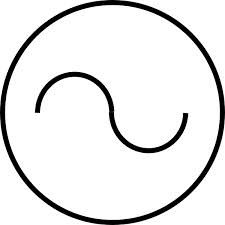 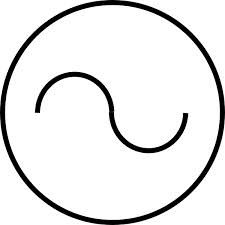 Where components of a Power Generating Module are separately Type Tested and assembled into a Power Generating Module, if the connections are made via loose wiring, rather than specifically designed error-proof connectors, then it will be necessary to prove the functionality of the components that rely on the connections that have been made by the loose wiring.As an example, consider a Type Tested alternator complete with its control systems etc. It needs to be connected to a Type Tested Interface Protection unit. In this case there are only three voltage connections to make, and one tripping circuit. The on-site checks need to confirm that the Interface Protection sees the correct three phase voltages and that the tripping circuit is operative. It is not necessary to inject the Interface Protection etc to prove this. Simple functional checks are all that are required.Test schedule:With Generating Unit running and energised, confirm L1, L2, L3 voltages on Generating Unit and on Interface Protection. Disconnect one phase of the control wiring at the Generating Unit. Confirm received voltages at the Interface Protection have one phase missing.Repeat for other phases.Confirm a trip on the Interface Protection trips the Generating Unit.Where components of a Power Generating Module are separately Type Tested and assembled into a Power Generating Module, if the connections are made via loose wiring, rather than specifically designed error-proof connectors, then it will be necessary to prove the functionality of the components that rely on the connections that have been made by the loose wiring.As an example, consider a Type Tested alternator complete with its control systems etc. It needs to be connected to a Type Tested Interface Protection unit. In this case there are only three voltage connections to make, and one tripping circuit. The on-site checks need to confirm that the Interface Protection sees the correct three phase voltages and that the tripping circuit is operative. It is not necessary to inject the Interface Protection etc to prove this. Simple functional checks are all that are required.Test schedule:With Generating Unit running and energised, confirm L1, L2, L3 voltages on Generating Unit and on Interface Protection. Disconnect one phase of the control wiring at the Generating Unit. Confirm received voltages at the Interface Protection have one phase missing.Repeat for other phases.Confirm a trip on the Interface Protection trips the Generating Unit.Where components of a Power Generating Module are separately Type Tested and assembled into a Power Generating Module, if the connections are made via loose wiring, rather than specifically designed error-proof connectors, then it will be necessary to prove the functionality of the components that rely on the connections that have been made by the loose wiring.As an example, consider a Type Tested alternator complete with its control systems etc. It needs to be connected to a Type Tested Interface Protection unit. In this case there are only three voltage connections to make, and one tripping circuit. The on-site checks need to confirm that the Interface Protection sees the correct three phase voltages and that the tripping circuit is operative. It is not necessary to inject the Interface Protection etc to prove this. Simple functional checks are all that are required.Test schedule:With Generating Unit running and energised, confirm L1, L2, L3 voltages on Generating Unit and on Interface Protection. Disconnect one phase of the control wiring at the Generating Unit. Confirm received voltages at the Interface Protection have one phase missing.Repeat for other phases.Confirm a trip on the Interface Protection trips the Generating Unit.Where components of a Power Generating Module are separately Type Tested and assembled into a Power Generating Module, if the connections are made via loose wiring, rather than specifically designed error-proof connectors, then it will be necessary to prove the functionality of the components that rely on the connections that have been made by the loose wiring.As an example, consider a Type Tested alternator complete with its control systems etc. It needs to be connected to a Type Tested Interface Protection unit. In this case there are only three voltage connections to make, and one tripping circuit. The on-site checks need to confirm that the Interface Protection sees the correct three phase voltages and that the tripping circuit is operative. It is not necessary to inject the Interface Protection etc to prove this. Simple functional checks are all that are required.Test schedule:With Generating Unit running and energised, confirm L1, L2, L3 voltages on Generating Unit and on Interface Protection. Disconnect one phase of the control wiring at the Generating Unit. Confirm received voltages at the Interface Protection have one phase missing.Repeat for other phases.Confirm a trip on the Interface Protection trips the Generating Unit.Where components of a Power Generating Module are separately Type Tested and assembled into a Power Generating Module, if the connections are made via loose wiring, rather than specifically designed error-proof connectors, then it will be necessary to prove the functionality of the components that rely on the connections that have been made by the loose wiring.As an example, consider a Type Tested alternator complete with its control systems etc. It needs to be connected to a Type Tested Interface Protection unit. In this case there are only three voltage connections to make, and one tripping circuit. The on-site checks need to confirm that the Interface Protection sees the correct three phase voltages and that the tripping circuit is operative. It is not necessary to inject the Interface Protection etc to prove this. Simple functional checks are all that are required.Test schedule:With Generating Unit running and energised, confirm L1, L2, L3 voltages on Generating Unit and on Interface Protection. Disconnect one phase of the control wiring at the Generating Unit. Confirm received voltages at the Interface Protection have one phase missing.Repeat for other phases.Confirm a trip on the Interface Protection trips the Generating Unit.Insert here any additional tests which have been carried out (as identified as being required by Form B3)Insert here any additional tests which have been carried out (as identified as being required by Form B3)Insert here any additional tests which have been carried out (as identified as being required by Form B3)Insert here any additional tests which have been carried out (as identified as being required by Form B3)Insert here any additional tests which have been carried out (as identified as being required by Form B3)Insert here any additional tests which have been carried out (as identified as being required by Form B3)